Barbara bejelenti, hogy megszületett öccse,PéterBarbara bejelenti, hogy megszületett öccse,PéterDÁTUM: [Dátum], IDŐPONT: 15:47
SÚLYA: 3,85 kg HOSSZA: 53,34 cmSzeretettel üdvözöl: Zoltán, Ágnes, Péter és BarbaraDÁTUM: [Dátum], IDŐPONT: 15:47
SÚLYA: 3,85 kg HOSSZA: 53,34 cmSzeretettel üdvözöl: Zoltán, Ágnes, Péter és Barbara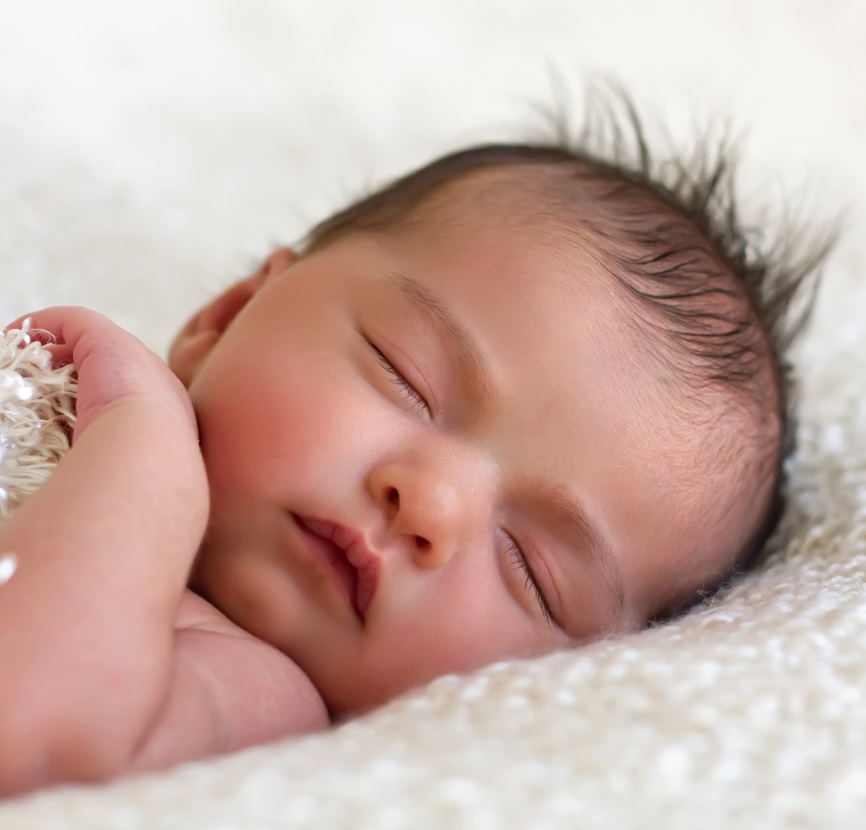 